Přihláška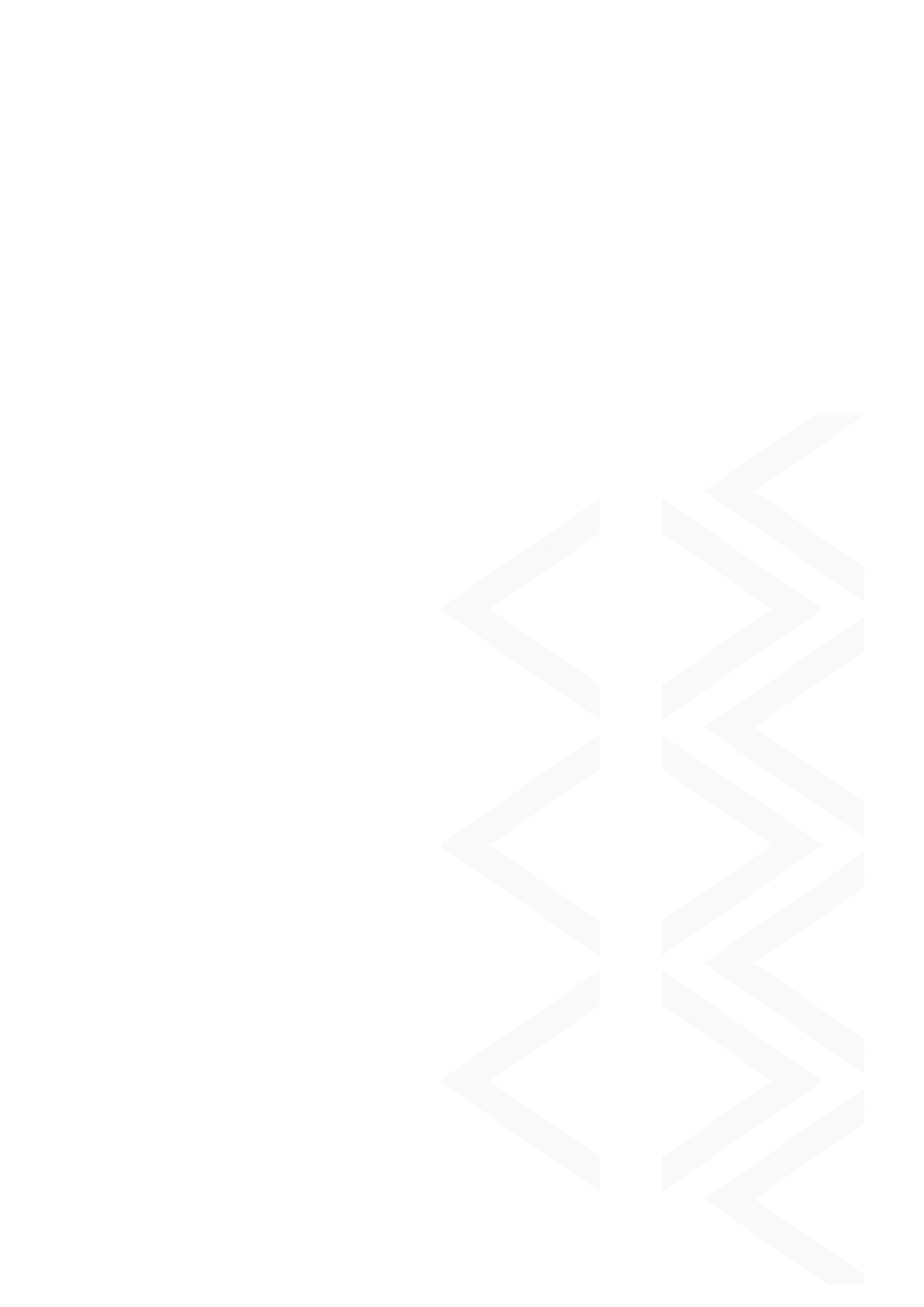 do soutěže žáků II. stupně základních škol a nižších ročníků gymnázií Pardubického kraje         NAJDI MUZEJNÍ „BOMBU“!Přihlašujeme se tímto do soutěže Najdi muzejní „bombu“!, kterou pořádá Východočeské muzeum v Pardubicích.3. Jméno a příjmení soutěžících:Přihlášku doručte nejpozději do 15. 10. 2023 na e-mail: edukace@vcm.cz1. Název školy:1. Název školy:2. Jméno a příjmení pedagoga, který má záštitu nad soutěžním družstvem:2. Jméno a příjmení pedagoga, který má záštitu nad soutěžním družstvem:Telefon: E-mail:Souhlasím/nesouhlasím s uchováním kontaktních údajů po dobu konání soutěže a se zveřejněním výstupů soutěže na webu a sociálních sítích VČM.Souhlasím/nesouhlasím s uchováním kontaktních údajů po dobu konání soutěže a se zveřejněním výstupů soutěže na webu a sociálních sítích VČM.jméno a příjmení žákaTřída:Souhlasím s uchováním kontaktních údajů po dobu konání soutěže Souhlasím se zveřejněním výstupů soutěže na webu a sociálních sítích VČMPodpis:ano - neano - neano - neano - neano - neano - neano - neano - neano - neano - neVdne